2320 Airport Drive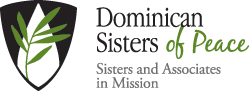 Columbus, Ohio 43219614-416-1020	www.oppeace.orgFor Information, contact: 
Dee Holleran, Public Relations Specialist614-416-1046dholleran@oppeace.org				For Immediate ReleaseDominican Sisters of Peace offer Come and See Retreat March 17-19Columbus, OH– Two hundred years ago, when nine Kentucky women became the first Dominican Religious Sisters in the United States, it was a quick process. A local priest asked for volunteers on February 28, and on Easter Sunday of the same year, those nine women began their lives as Dominican Sisters.Today’s women religious go through a much longer period of discernment and training before becoming Dominican Sisters. The first step is often a “Come and See” event, where young women to take a faith-informed look at the options in their lives to determine if religious life is a choice that should be explored. The Dominican Sisters of Peace will welcome single Catholic women between the ages of 18 and 45 to a Come and See event March 17-19 at the Columbus, OH motherhouse.The Dominican Sisters of Peace currently have eight women in “formation” to become religious Sisters, including scientists, communications professionals, medical professionals and even a former prison guard. All these women share a call to serve God’s people as Dominican Sisters.Women attending this “Come and See” retreat will meet these women and learn more about their journey and choice, as well as spend time with other Sisters, in prayer, study, meals, conversation and (of course) time for fun.The March 17-19 retreat will be held at the Dominican Sisters of Peace Motherhouse at 2320 Airport Drive in Columbus, OH. The retreat is free, and lodging and meals will be provided. The Retreat will begin at 4:00 pm on Friday, March 17, and conclude after Mass and dinner at 1 pm on Sunday, March 19.Dominican Sisters of Peace offer Come and See Retreat March 17-19, Page 2
The Dominican Sisters of Peace Columbus Motherhouse is on the east side of the city, a short cab or ride share from Port Columbus Airport. Some travel assistance may be available.To register, visit the Congregation’s website at oppeace.org, or contact Sr. June Fitzgerald, Vocations Director, at (570) 336-3991, or jfitzgerald@oppeace.org.### -Image Caption:DSOP Come and See March 2023 – Image 1: Dominican Sisters of Peace candidate Terri Schell and Apostolic Novice Tram Bui, both of whom minister in Columbus, OH, share a holiday visit with Columbus Diocese Bishop Earl K. Fernandes.About the Dominican Sisters of Peace: 
Dominican Sisters of Peace, members of the Order of Preachers, are vowed Catholic women who strive to spread the Gospel of Christ and advance the Kingdom of God through lives of service and peace-making. The Dominican Sisters of Peace are present in 22 states and Nigeria. The Sisters serve God’s people in many ways, including education, health care, spirituality, pastoral care, prison ministry, the arts, and care of creation. There are 340 sisters and more than 300 lay associates affiliated with the congregation.END -